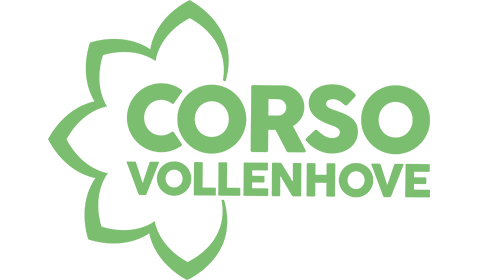     		
Nooduitgangen    
Kassa’sEHBOInfo		Toilet		Tribunes		Trekker 		Ladders	
Zoek zelf pictogrammen die je leuk vind of nog nodig bent.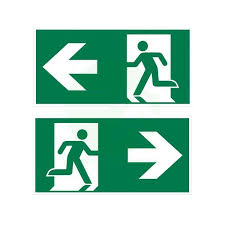 €€€€€€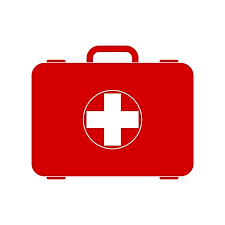 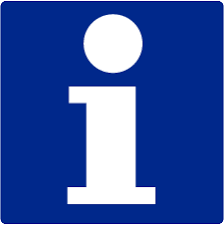 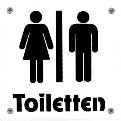 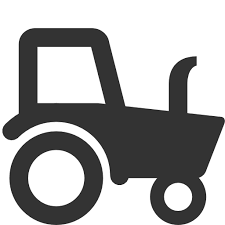 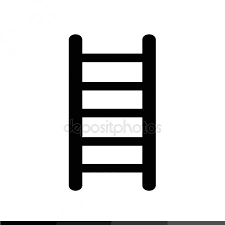 